 H O T Ă R Â R E A  Nr. 51din 28 aprilie 2016privind aprobarea acordului și avizului pentru documentația tehnică depusă de Compania de Apă Someș S.A. pentru derularea ”Proiectului regional de dezvoltare a infrastructurii de apă și apă uzată din județele Cluj și Sălaj în perioada 2014 – 2020”Consiliul local al Municipiului Dej, întrunit în ședința ordinară din data de 28       aprilie 2016,Având în vedere proiectul de hotărâre, prezentat din iniţiativa primarului Municipiului Dej, întocmit în baza Raportului Nr. 5.887 din data de 8 martie 2016, al Compartimentului Public și Privat din cadrul Primăriei Municipiului Dej, Adresa Nr. 284/D/BTA/18.02.2016 a Companiei de Apă Someș S.A. Cluj, prin care solicita emiterea acordului și avizului pentru lucrări pe domeniul public al Municipiului Dej în cadrul  Proiectului regional de dezvoltare a infrastructurii de apă și apă uzată din județele Cluj și Sălaj în perioada 2014 – 2020; În conformitate cu Certificatul de Urbanism Nr. 272/2015 emis de Consiliul Județean Cluj în cadrul Proiectului regional de dezvoltare a infrastructurii de apă și apă uzată din județele Cluj și Sălaj în perioada 2014 –2020;Ţinând seama de prevederile Legii Nr. 213/1998 privind proprietatea publică și regimul juridic al acesteia, Hotărârea Guvernului Nr. 969/2002 privind atestarea domeniului public al județului Cluj, cu modificarile ulterioare, ’art. 36’, alin.  (2), lit. c), b), d), alin.  (4), lit. f), alin. (5), lit.  c), alin. (6), lit. a), ”pct. 14” şi ’art. 45’ din Legea administraţiei publice locale Nr. 215/2001, republicată, cu modificările şi completările ulterioare,H O T Ă R Ă Ş T E: 	Art. 1.  Acordă, în baza documentației tehnice aferente, dreptul Companiei de Apă Someș S.A., în vederea efectuării de lucrări pentru derularea ”Proiectului regional de dezvoltare a infrastructurii de apă și apă uzată din județele Cluj și Sălaj în perioada 2014 – 2020” conform Anexelor la prezenta hotărâre.Art. 2.  Avizează, în baza documentației tehnice, efectuarea lucrărilor pe domeniul public al Municipiului Dej, de către Compania de Apă Someș S.A. în cadrul ”Proiectului regional de dezvoltare a infrastructurii de apă și apă uzată din județele Cluj și Sălaj în perioada 2014 – 2020”.Art. 3. Cu ducerea la îndeplinire a prevederilor prezentei hotărâri se încredințează Direcția Tehnică, Direcția Economică, Compartimentului Patrimoniu din cadrul Primăriei Municipiului Dej și Compania de Apă Someș S.A.Art. 4. Prezenta hotărâre se comunică prin intermediul Secretarului, în termenul prevăzut de lege, Primarului Municipiului Dej, Direcţiei Tehnice, Compartimentului Patrimoniu Public si Privat al Primăriei Municipiului Dej, Direcției Economice, Companiei de Apă Someș S.A. și Prefectului Județului Cluj.	Preşedinte de şedinţă,Kovrig Anamaria MagdalenaNr. consilieri în funcţie -   18						Nr. consilieri prezenţi   -   14Nr. voturi pentru	   -   14	Nr. voturi împotrivă	   -   	Abţineri	               - 			        Contrasemnează,                                                                                                   Secretar                                                                                               Jr. Pop Cristina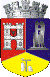 ROMÂNIAJUDEŢUL CLUJCONSILIUL LOCAL AL MUNICIPIULUI DEJStr. 1 Mai nr. 2, Tel.: 0264/211790*, Fax 0264/223260, E-mail: primaria@dej.ro51